Внеклассное мероприятиев 4 классе" Воображалки - инновации и эксперименты"Под основу взяли сказку Братьев Гримм "Три поросенка" и музыка П. И. Чайковского "Лебединое озеро (Танец маленьких лебедят)" и получилось у нас ассорти под названием " Три маленьких лебебят".Цели: - Привить детям любовь к искусству;- познакомить детей с произведением П. И Чайковского "Лебединое озеро"- научить детей нестардатно мыслить, развить их воображения.                              Учитель немецкого языка:                               Бадова Ж. Х.                   2015 г.Действующие лица:1.Рассказчица2.Первый Лебедь3. Второй Лебедь4. Третий Лебедь5. Волк6. Охотник7. 3 Лебедя- двоюродные сестра                         Szene lРассказчица: Es waren einmal rei kleine Schwancen.Играет музыка П. И. Чайковкого " Лебединное озеро. Сцена". Под музыку наши три лебедя - три сестры танцуют, играют, взрослеют, а когда приходит время, расстаются и начинают  строить свою жизнь. Каждая из них строит свой дом.Рассказчица: Der erste Schwan machte such ein Haus aus Gras. Eines Tages kommt der Wolf und fragt.Волк: Darf ich herein?Первый Лебедь:Nein, nein, nein! Du darfst nicht herein!Рассказчица: Der Wolf wird bose und ruft…Волк:Na, warte! Ich mache starken Wind und dein Haus fliegt weg!Рассказчица:Er pustet und pustet und das Hauschen fliegt weg. Aber der Schwan ist nicht da.                      Szene llРассказчица:Der zweite Schwan machte sich ein Haus aus Karton. Eines Tages kommt der Wolf und fragt:…Волк:Darf ich herein?Второй Лебедь:Nein, nein, nein! Du darfst nicht herein!Волк:Na, warte! Ich mache starken Wind und dein Haus fliegt weg!Рассказчица:Er pustet und pustet und das Hauschen fliegt wirklich weg. Aber der  Schwan ist nicht mehr da.                      Szene lll Рассказчица:Der dritte Schwan machte sich ein Haus aus Stein. Dort wohnte er mit den zwei anderen Schwanen. Eines Tages kommt der Wolf und fragt:…Волк:Darf ich herein?Третий лебедь:Nein, nein, nein! Du darfst nicht herein!Волк:Na, warte! Ich mache starken Wind und dein Haus fliegt weg!Рассказчица:Er pustet und pustet, pustet und pustet . Aber das Haus steht fest. Der bose Wolf lauft ums Haus und dann in den Wald hinaus.Все счастливы, что их не застал злой волк. Играет Музыка П.И.Чайковского "Танец Маленьких Лебедей". Три сестры танцуют. Но волк был очень хитрый! Он спрятался за большим кустом. Когда он чуть не поймал наших Лебедей, на встречу ему Охотник. Но наш Охотник не убивает Волка, а пугает выстрелом в воздух и он убегает в чащу.Услышав, что случилось с двоюродными сестрами, их проведать приезжают их двоюродные сестра.Играет музыка "лебединое озеро" Русский танец. Три сестры - Лебеди из России танцуют.Ende gut, alles Gut! - Хорошо,что все хорошо кончается!Все выходят и кланяются.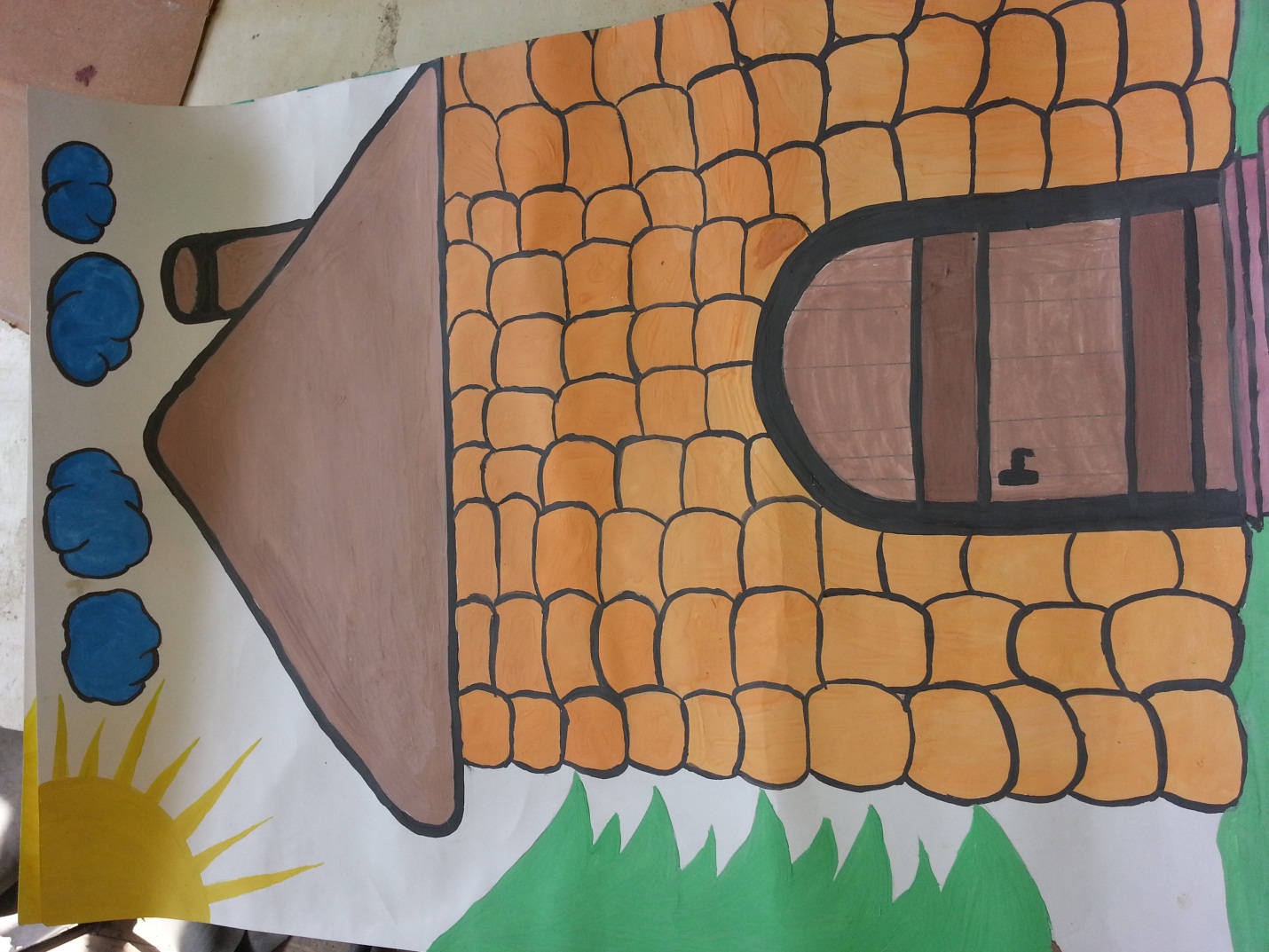 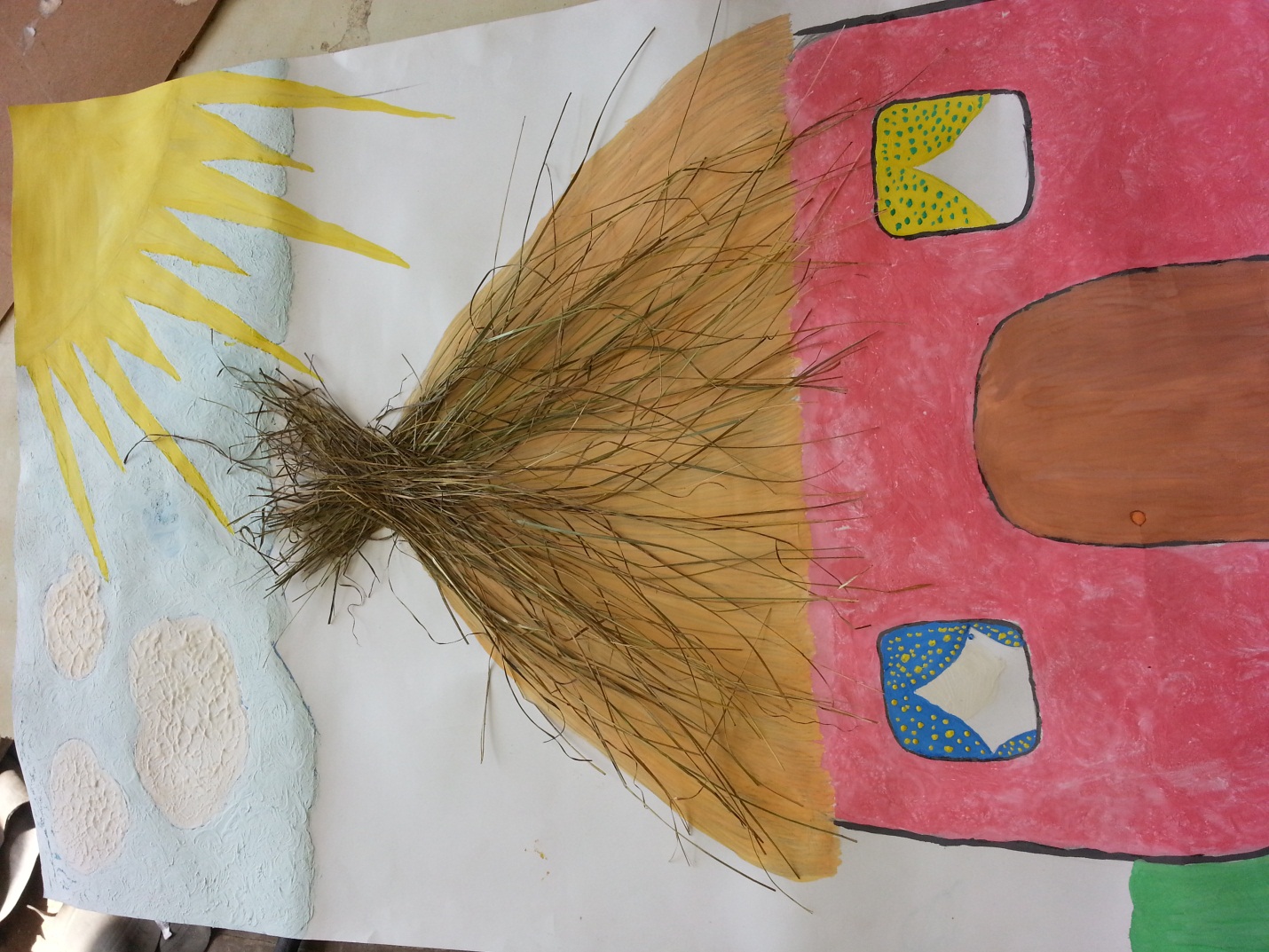 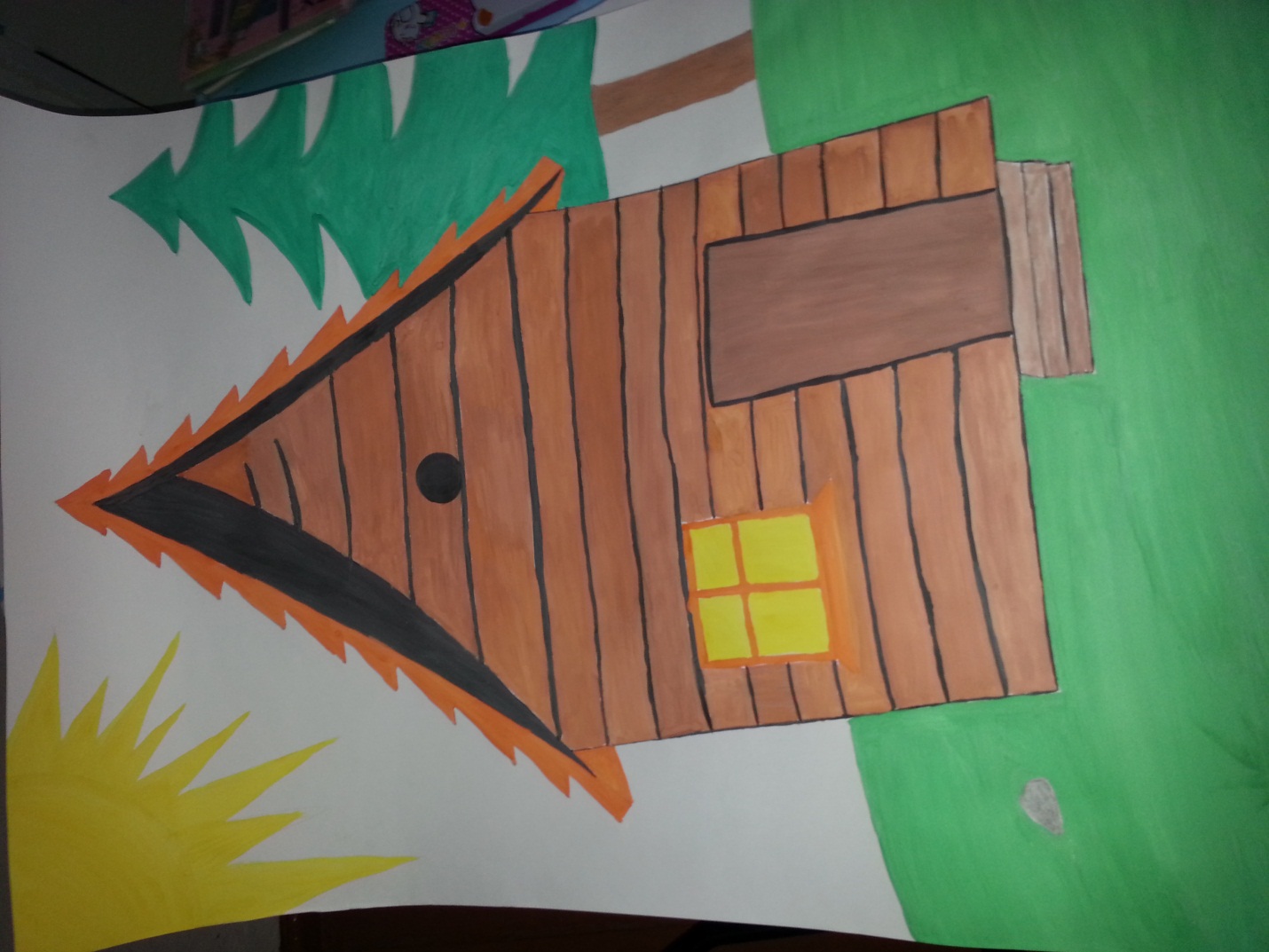 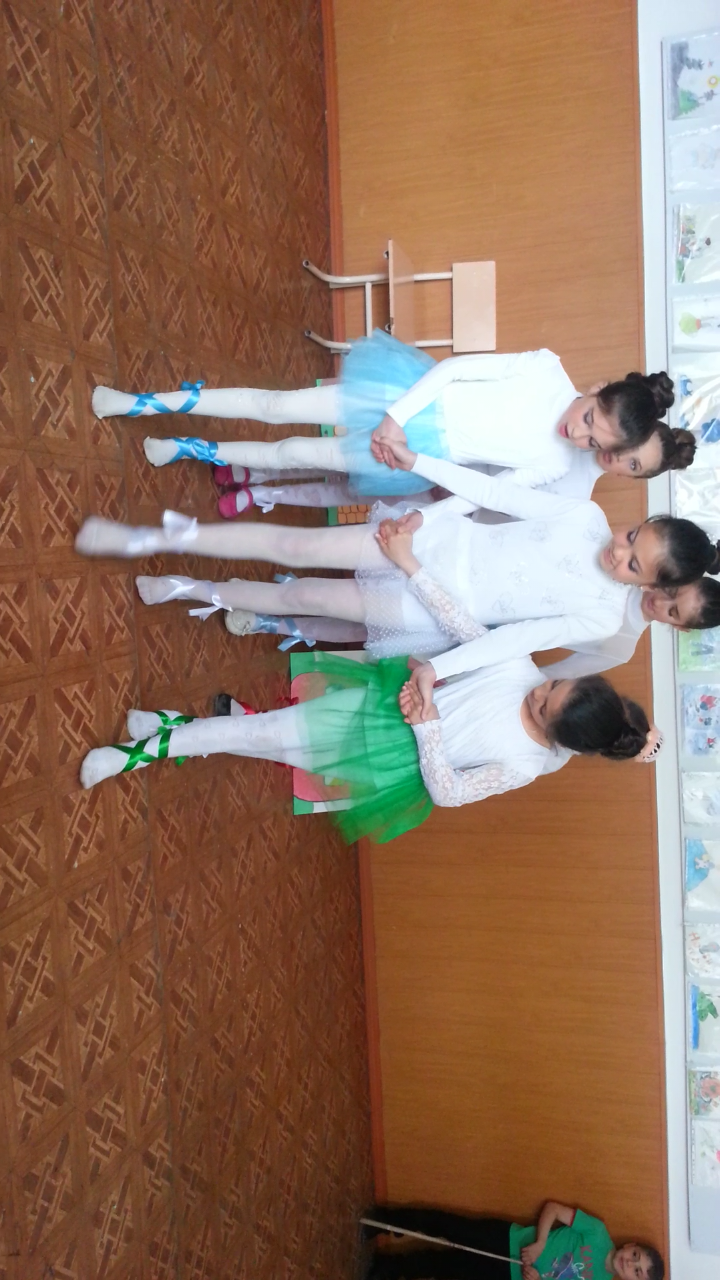 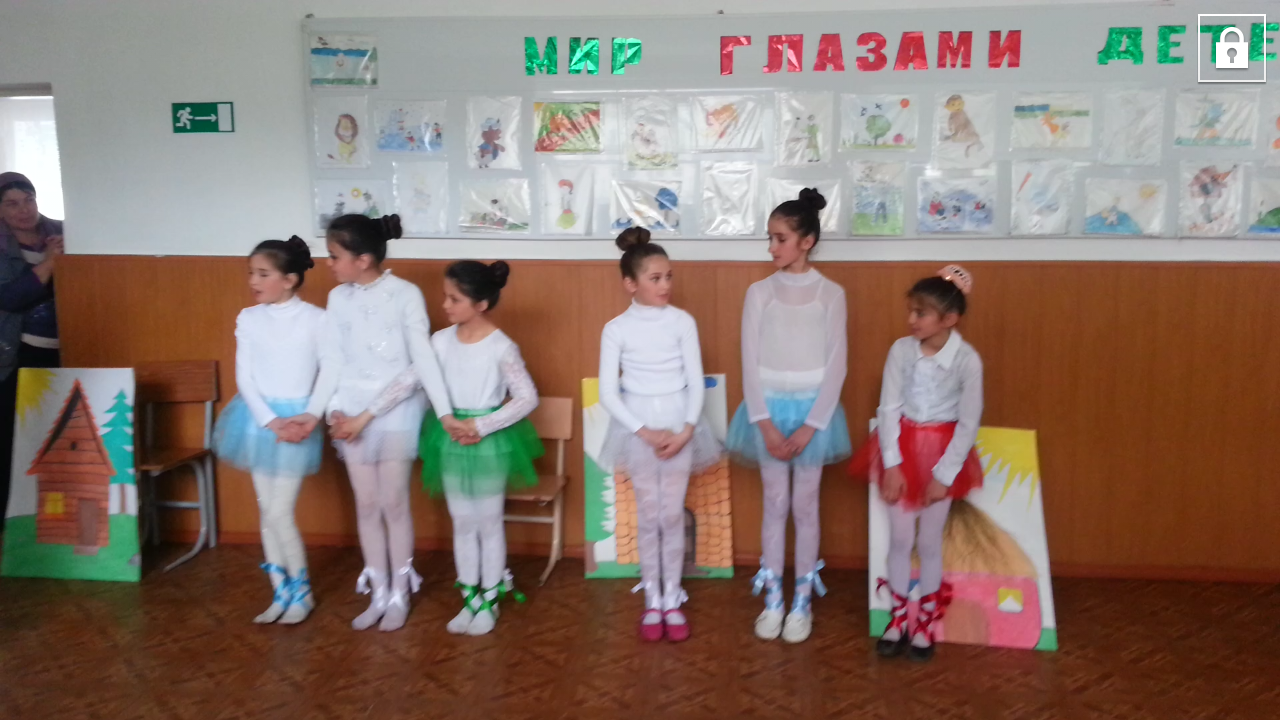 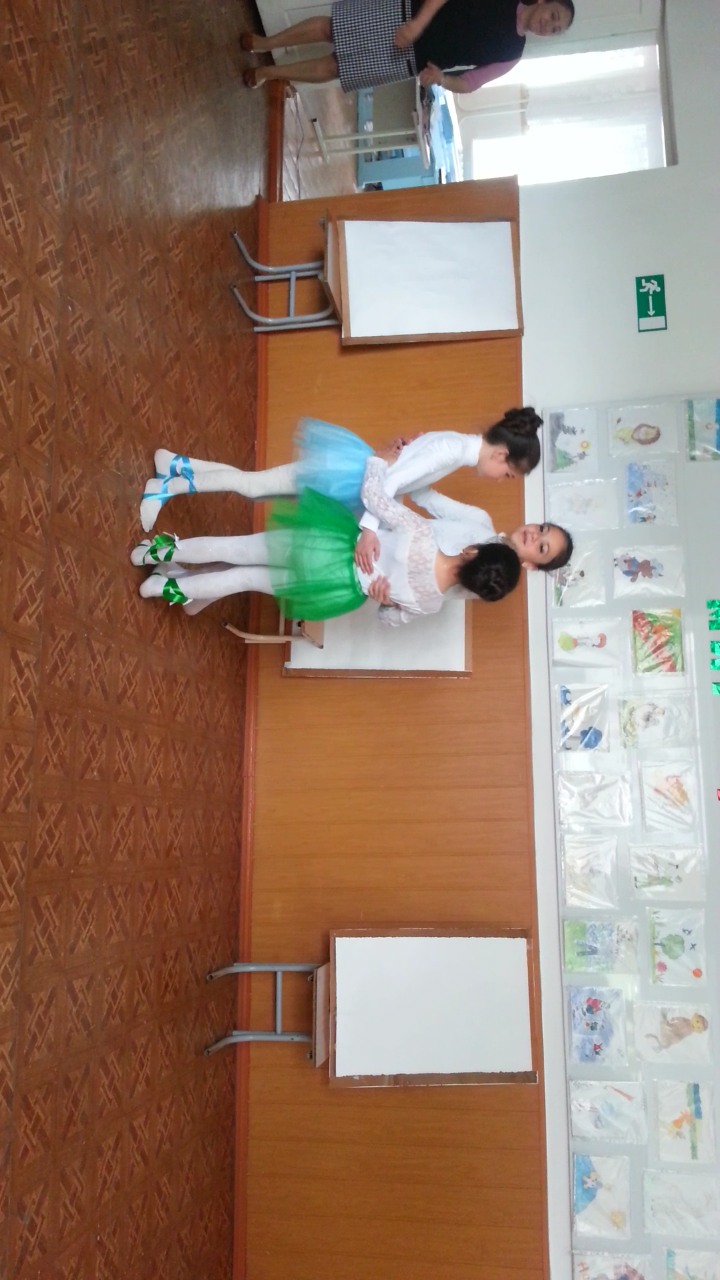 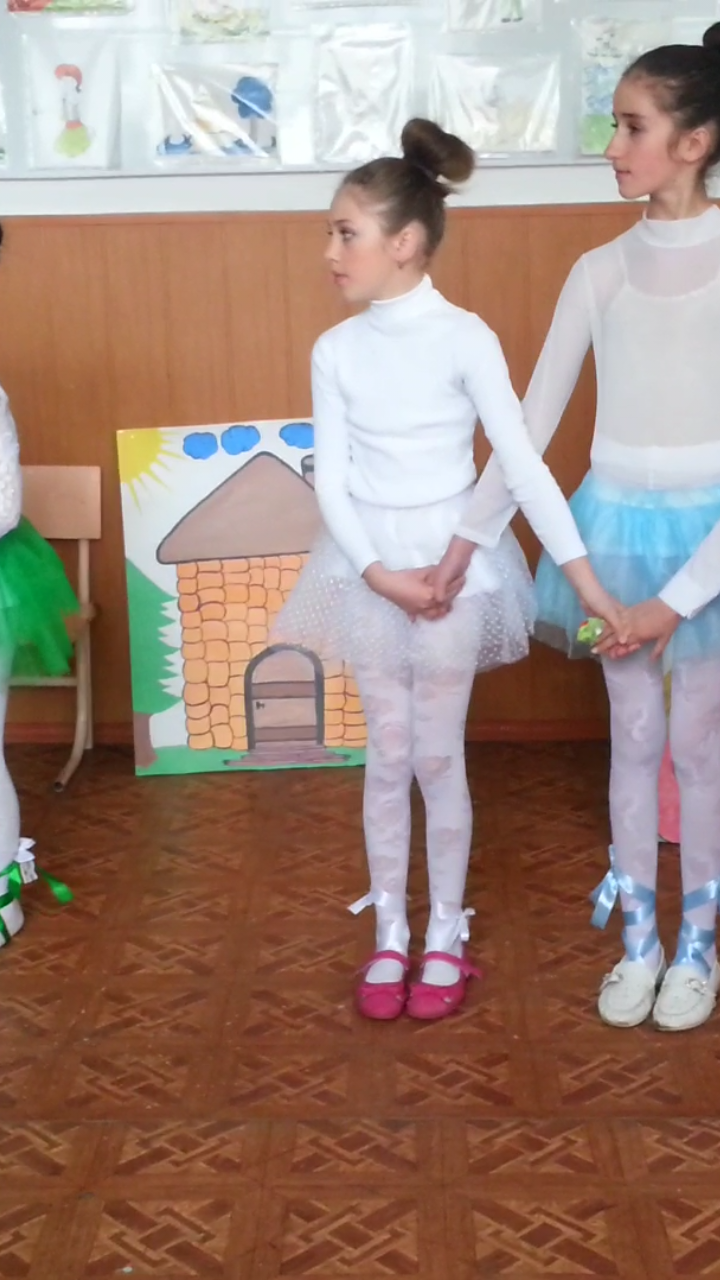 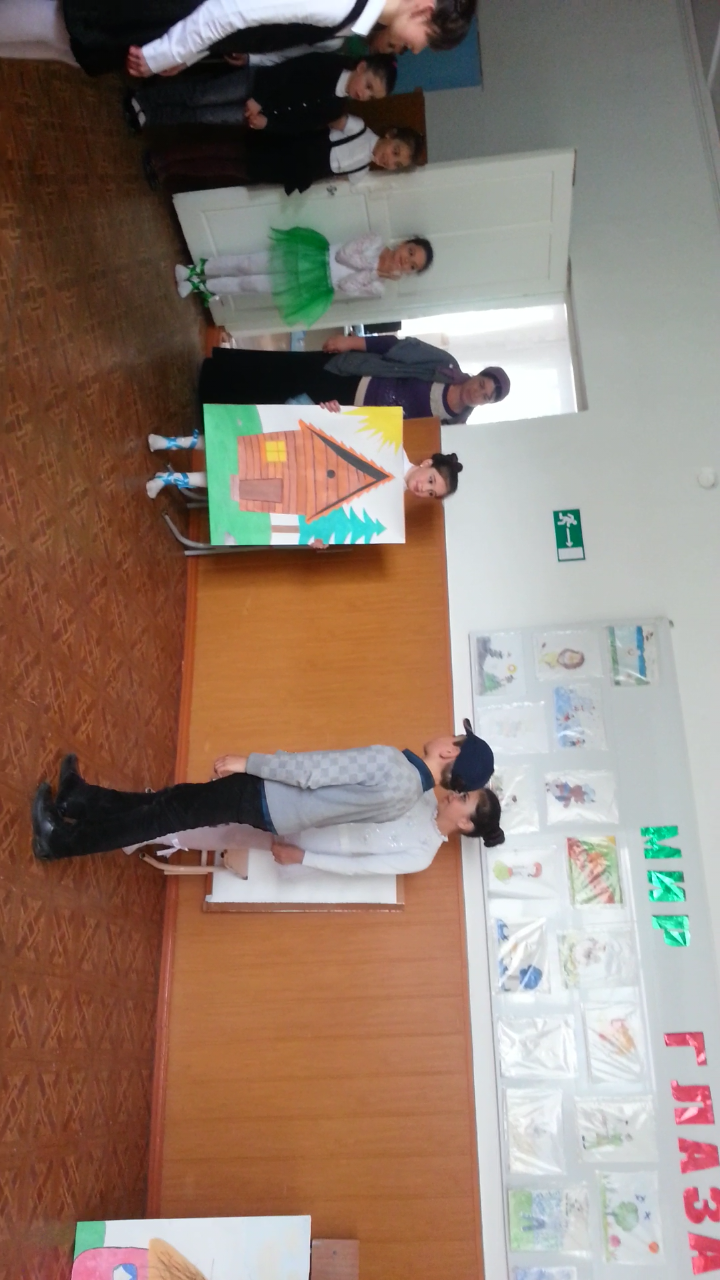 